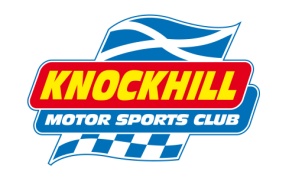 Saturday 25TH April - Untimed warm up commences 9amSunday 26th April - Untimed warm up starts at 8.30amWarm UpWarm UpScottish Championship SidecarsKMSC 125s10 Mins10 MinsWarm UpScottish Championship Superstock 60010 MinsWarm UpKMSC Cupar Motorcycles Pre Injection 60010 MinsWarm UpScottish Championship Lightweights10 MinsWarm UpWarm UpScottish Championship Superbikes & Shirlaws KMSC ClubmanScottish Championship Sidecars10 Mins10 MinsQualifyingKMSC 125s10 MinsQualifyingScottish Championship Superstock 60010 MinsQualifyingKMSC Cupar Motorcycles Pre Injection 60010 MinsQualifyingScottish Championship Lightweights10 MinsQualifyingQualifyingScottish Championship Superbikes & Shirlaws KMSC ClubmanScottish Championship Sidecars10 Mins10 MinsLunch Break – Racing starts at 1pm Lunch Break – Racing starts at 1pm Race 1KMSC 125s10 Laps (Grid from Q)Race 2Scottish Championship Superstock 60010 Laps (Grid from Q)Race 3KMSC Cupar Motorcycles Pre Injection 60010 Laps (Grid from Q)Race 4Scottish Championship Lightweights10 Laps (Grid from Q)Race 5Race 6Scottish Championship Superbikes & Shirlaws KMSC ClubmanScottish Championship Sidecars10 Laps (Grid from Q)10 Laps (Grid from Q)Race 7KMSC 125s10 Laps (Grid from R1)Race 8KMSC Superstock 60012 Laps (Grid from R2) Race 9KMSC Cupar Motorcycles Pre Injection 60012 Laps (Grid from R3)Race 10KMSC Lightweights12 Laps (Grid from R4)Race 11Race 12KMSC Superbikes & Shirlaws KMSC ClubmanKMSC Sidecars12 Laps (Grid from R5)10 Laps (Grid from R6)Novice RaceKMSC Open Race for all Novice (orange bib) racers8 Laps Warm UpKMSC 125s10 MinsWarm UpScottish Championship Superstock 60010 MinsWarm UpKMSC Cupar Motorcycles Pre Injection 60010 MinsWarm UpScottish Championship Lightweights10 MinsWarm UpWarm UpScottish Championship Superbikes & Shirlaws KMSC ClubmanScottish Championship Sidecars10 Mins10 Mins Race 13KMSC 125s10 Laps (Grid from R7)Race 14KMSC Superstock 60010 Laps (Grid from R8)Race 15KMSC Cupar Motorcycles Pre Injection 60010 Laps (Grid from R9)Race 16KMSC Lightweights10 Laps (Grid from R10)Race 17Race 18KMSC Superbikes & Shirlaws KMSC ClubmanKMSC Sidecars10 Laps (Grid from R11)10 Laps (Grid from R12)Lunch Break- Racing commences 1pmLunch Break- Racing commences 1pmRace 19KMSC 125s10 Laps (Grid from R13)Race 20Scottish Championship Superstock 60010 Laps (Grid from Q)Race 21KMSC Cupar Motorcycles Pre Injection 60010 Laps (Grid from R15)Race 22Scottish Championship Lightweights10 Laps (Grid from Q)Race 23Race 24Scottish Championship Superbikes & Shirlaws KMSC ClubmanScottish Championship Sidecars10 Laps (Grid from Q)10 Laps (Grid from Q)Race 25KMSC 125s10 Laps (Grid from R19)Race 26KMSC Superstock 60010 Laps (Grid from R20)Race 27KMSC Cupar Motorcycles Pre Injection 60010 Laps (Grid from R21)Race 28KMSC Lightweights10 Laps (Grid from R22)Race 29Race 30KMSC Superbikes & Shirlaws KMSC ClubmanKMSC Sidecars10 Laps (Grid from R23)10 Laps (Grid from R24)Novice RaceOpen Race for all Novice (orange bib) racers8 Laps 